Безпека дітейв літній період.Небезпечна природа.Літо — пора веселощів і безтурботності, особливо для наших дітлахів. Батькам же залишається бути надмірно уважними, оскільки в місцях відпочинку можуть таїтися всякого роду небезпеки. Тому ознайомлення з правилами безпеки влітку надзвичайно важливо для всіх мам і тат. До речі, не завадить розповісти про них і дітям.Безпека на воді влітку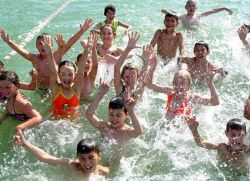 Більшість сімей проводять спекотні літні дні на пляжах водойм — озера, річки, моря. Дорослі та малюки із задоволенням купаються і засмагають, дихають свіжим повітрям. Однак вода може бути небезпечною. Тому перед поїздкою на місце відпочинку слід вивчити наступні рекомендації:Не дозволяйте купатися дитині без вашого нагляду, особливо на матрацах або надувних кругах.Відпускайте дитину у воду тільки в плавальному жилеті або нарукавниках.Не дозволяйте дітям грати в ігри, де учасники ховаються під водою. Такі розваги можуть закінчитися трагедією.Контролюйте час перебування дитини у воді, щоб не допустити переохолодження.Щоб уникнути сонячних опіків змащуйте шкіру дитини спеціальними сонцезахисними засобами.Безпека на природі влітку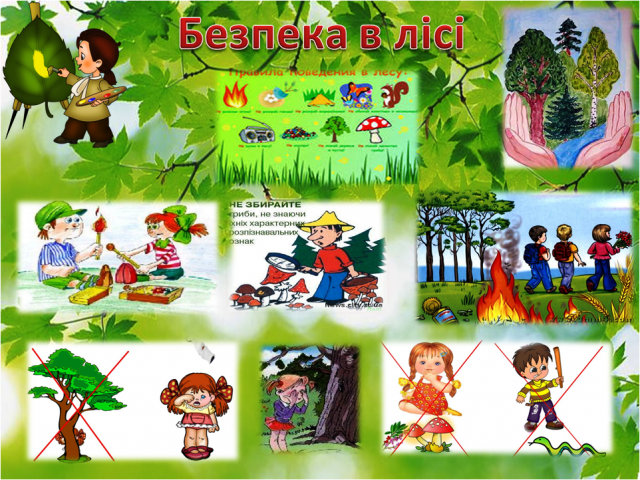 Якщо Вам вдасться вибратися на природу (ліс, парк), обов’язково ознайомтеся з правилами безпеки влітку.У таких місцях зазвичай багато кліщів, укуси яких небезпечні важкими захворюваннями (енцефаліт, хвороба Лайма). Тому дитину краще одягнути в штани і закрите взуття. Причому брюки слід заправити в шкарпетки. Не завадить і обробка поверхні одягу засобами від комах.Поясніть дитині, що заборонено чіпати незнайомі гриби і їсти невідомі ягоди або плоди, що ростуть у лісі – вони можуть бути отруйними.Не дозволяйте дитині підходити до тварин, які можуть вкусити і заразити сказом.Ні в якому разі не залишайте дітей без нагляду – вони можуть заблукати.Загальні правила безпеки під час літніх канікул.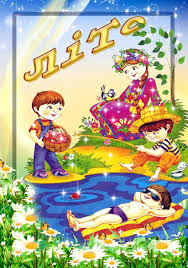 На жаль, небезпеки підстерігають дітей не тільки в місцях відпочинку, а й на дитячому майданчику, на дорозі, в громадських місцях.Однак дотримання простих рекомендацій допоможе знизити ризики:1Для дитини обов’язковим є носіння головного убору на вулиці для запобігання теплового або сонячного удару.Привчіть дітей завжди мити руки перед вживанням їжі та після прогулянки.Оскільки на літо припадає пік харчових отруєнь та захворювань, стежте за якістю та свіжістю продуктів, завжди мийте овочі та фрукти перед вживанням.Обов’язково вчіть дитину правилам дорожнього руху, розкажіть про небезпеку, яку несе автомобіль.Розкажіть дітям про те, як правильно себе поводити на дитячому майданчику, зокрема про катання на гойдалках.Важливо навчити правилам пожежної безпеки в літній період.Дотримуйтесь питного режиму, щоб не допустити зневоднення. Давайте дитині природну очищену воду без газу.Дотримання простих рекомендацій допоможе убезпечити життя і здоров’я вашої дитини і дозволить провести літні канікули з максимальним задоволенням та користю.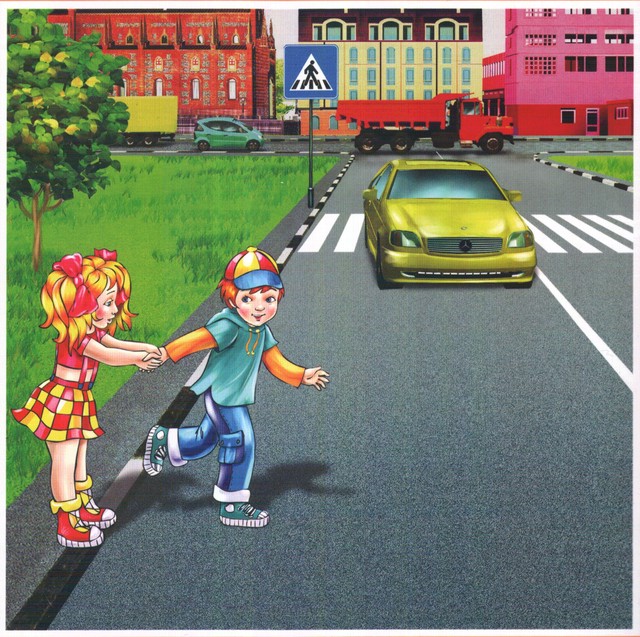 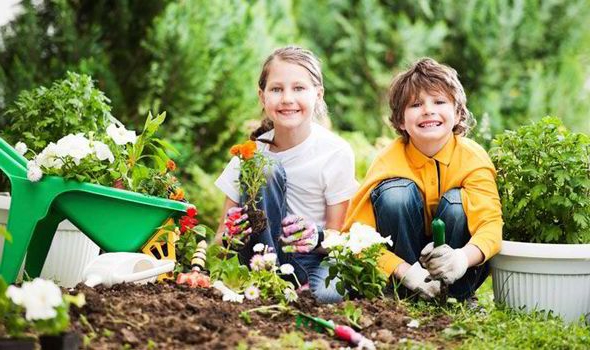 